BSA Troop 89 Expense FormTo:		TreasurerFrom:		________________________________		Event Date:	________________________________Today’s Date:	________________________________Amount:	________________________________EXPENSE REIMBURSEMENT REQUEST			ATTACH RECEIPTS PAID OR INVOICE PENDING									Circle Amount on ReceiptTroop Activity Name:__________________________________________          (ex, Bastrop Campout)Description of Expense Incurred:_____________________________________________________________________________________________Participants (1st Name and Last Initial and Patrol) ____________________________________________________________________________________________________________________________________________________________________________________________________________________________________________________________________________________________________________________________________________________________________________________________________________________________________________________________________________________________________________________Leaders: (1st Name and Last Initial and Patrol): __________________________________________________________________________________Total Expense: $ ___________________________(attach receipts)Charge each Scout Acct. (listed above)		$_________________Charge each Leader (Listed above)	$_________________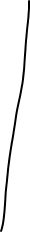 Charge Troop Account (paid by Troop)	$_________________*****************************************************************	Reimburse to Scout Account		$_________________Scout Name: ________________________________Reimburse by Check			$________________Submitted by: _____________________	Date: _____________Approved by: ______________________	Date: _____________All forms MUST be approved by Leader: (Patrol Advisor, Comm. Chair)**************************************************************************************************Treasurer use only:   	Check # (if applicable) ______________________     Amount: ___________Date Posted and or paid	: ______________________	Signature of Treasurer:  ______________________BSA Troop 89 Expense Form 			Updated 5/11/17